Thursday and Friday, 10-11 January 2019Unit - Declaration leads to New NationArticles videohttps://www.youtube.com/watch?v=lBWs9LpCg8I  POWERS GIVEN – Powers necessary to fight the Revolutionary WarPOWERS DENIEDQuestionsDiagramDiagramDiagramWhat is the name of the new government formed?What is represented about the new national government by the diagram?British Form of Government  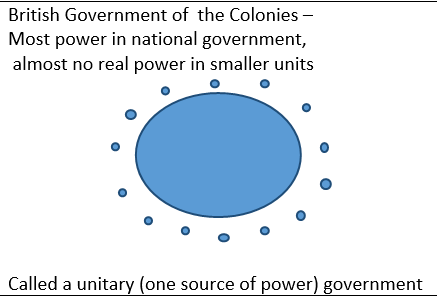 Mercantilism Reactive - doing the opposite of what you do not likeversusProactive - doing something because you believe it is the best course of actionNew National Government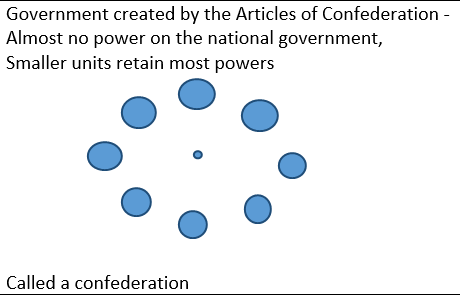 CapitalismPower givenExplanation of why that power needed to be given to the national governmentThe power to declare warHad already started a war - had all signed the Declaration of Independence as one, as the Second Continental CongressThe power to negotiate peaceDo not want individual colonies surrendering/making peace with Britain - Divided We Fall.The power to create alliancesParticularly seek the help of France - The enemy of my enemy is my friend."The power to coin money for the nationDebts from the national government could be paid in this currency  able to rival the British poundThe power to borrow moneyWars are extremely expensive.As war began, the colonies were a brand new "nation," with no money of their own.Would have to borrow to fight.The power to create a postal serviceneeded to be able to communicate between coloniesBenjamin Franklin was the champion of the postal service and all respected himPower deniedWhat negative experience with the British would have caused the colonies to deny the new national government this power?What problem(s) might be caused if the new national government did not have this power?No chief executive no king, no presidentThe states would execute all the laws.Had felt like the King had unfairly enforced laws against themNo leader - no one to organize the enforcement of the lawsStates might enforce laws differently or not enforce themOther nations would not have any leader to meet withWeak legislature - Problem #1 Each state would only have one voteDid not have any voice in the British governmentStates with higher populations thought this was unfair!a small state with a small population like Rhode Island would have as much of a say as a large state like New YorkThere was no way to represent diverse opinions in a state with just one voteWeak legislature - Problem #29 /13 states would be required to pass any law or act(7/13 is a majority)a large number of representatives in Parliament had been on the side of the colonies, almost 50% but not quitethought that 50% was not enoughThis would make it too hard to pass any actNothing would get doneWeak legislature - Problem #313/13 was required to change the ArticlesHated parliament telling their colony what to doOne state could block something all the other states wanted to doNo  national court system –State courts would hear all cases.The colonies had hated that the Intolerable Acts sending any accused of killing a British officer  to London for trial - felt like would not get a jury of peersState courts might make different decisions about cases concerning a law